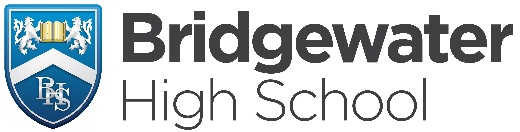 Bridgewater High Key Stage 4 Curriculum MapSubject – Year 10 Cambridge NationalIntent:6 key principlesImplementationImplementationAutumn Term 1Autumn Term 2Spring Term 1Spring Term 2Spring Term 2Summer Term 1Summer Term 1Summer Term 2Clarity around knowledgeTheme/TopicTheme/TopicRO51 Contemporary Issues in SportRO51 Contemporary Issues in SportRO51 Contemporary Issues in SportRO54 Media and SportRO54 Media and SportRO54 Media and SportRO54 Media and SportRO54 Media and SportClarity around knowledgeKey Knowledge & ConceptsKey Knowledge & ConceptsLO1-Different user groups, possible barriers, solutions to the barriers, impact on the popularity of sports, current trends of different sports, growth of new/emerging sportsLO2-values which can be promoted through sport, Olympic and Paralympic movement, other initiatives that promote values, importance of etiquette, use of performance enhancing drugsLO3- features of major events, drawbacks and benefits of hosting a major sporting event, links between benefits and drawbacks and legacyLO4-National Governing Bodies in sportCambridge National SpecificationLO1-Different user groups, possible barriers, solutions to the barriers, impact on the popularity of sports, current trends of different sports, growth of new/emerging sportsLO2-values which can be promoted through sport, Olympic and Paralympic movement, other initiatives that promote values, importance of etiquette, use of performance enhancing drugsLO3- features of major events, drawbacks and benefits of hosting a major sporting event, links between benefits and drawbacks and legacyLO4-National Governing Bodies in sportCambridge National SpecificationLO1-Different user groups, possible barriers, solutions to the barriers, impact on the popularity of sports, current trends of different sports, growth of new/emerging sportsLO2-values which can be promoted through sport, Olympic and Paralympic movement, other initiatives that promote values, importance of etiquette, use of performance enhancing drugsLO3- features of major events, drawbacks and benefits of hosting a major sporting event, links between benefits and drawbacks and legacyLO4-National Governing Bodies in sportCambridge National SpecificationLO1- How sport is covered, LO2- Positive effects that the media have on sport, increased promotion, increased exposure, education, increased income, inspiring people to participate, competitions between clubsLO3- Negative effects that media have on sport, decline in live sport, media coverage, increased pressure on official, saturationLO4- relationship between sport and the media, sport as a commodity, sponsorship and advertising, adoption and rejection of sporting heroes, impact of pay-per-viewLO5-aspects which may influence the coverage of a story, features of the story that may vary from one media outlet to anotherLO1- How sport is covered, LO2- Positive effects that the media have on sport, increased promotion, increased exposure, education, increased income, inspiring people to participate, competitions between clubsLO3- Negative effects that media have on sport, decline in live sport, media coverage, increased pressure on official, saturationLO4- relationship between sport and the media, sport as a commodity, sponsorship and advertising, adoption and rejection of sporting heroes, impact of pay-per-viewLO5-aspects which may influence the coverage of a story, features of the story that may vary from one media outlet to anotherLO1- How sport is covered, LO2- Positive effects that the media have on sport, increased promotion, increased exposure, education, increased income, inspiring people to participate, competitions between clubsLO3- Negative effects that media have on sport, decline in live sport, media coverage, increased pressure on official, saturationLO4- relationship between sport and the media, sport as a commodity, sponsorship and advertising, adoption and rejection of sporting heroes, impact of pay-per-viewLO5-aspects which may influence the coverage of a story, features of the story that may vary from one media outlet to anotherLO1- How sport is covered, LO2- Positive effects that the media have on sport, increased promotion, increased exposure, education, increased income, inspiring people to participate, competitions between clubsLO3- Negative effects that media have on sport, decline in live sport, media coverage, increased pressure on official, saturationLO4- relationship between sport and the media, sport as a commodity, sponsorship and advertising, adoption and rejection of sporting heroes, impact of pay-per-viewLO5-aspects which may influence the coverage of a story, features of the story that may vary from one media outlet to anotherLO1- How sport is covered, LO2- Positive effects that the media have on sport, increased promotion, increased exposure, education, increased income, inspiring people to participate, competitions between clubsLO3- Negative effects that media have on sport, decline in live sport, media coverage, increased pressure on official, saturationLO4- relationship between sport and the media, sport as a commodity, sponsorship and advertising, adoption and rejection of sporting heroes, impact of pay-per-viewLO5-aspects which may influence the coverage of a story, features of the story that may vary from one media outlet to anotherClarity around SequencingMain links across the curriculumMain links across the curriculumPHSE, Science and EnglishReligion- Ethnic Backgrounds/Minorities PHSE, Science and EnglishReligion- Ethnic Backgrounds/Minorities PHSE, Science and EnglishReligion- Ethnic Backgrounds/Minorities PHSE, Science, Media studies and EnglishPHSE, Science, Media studies and EnglishPHSE, Science, Media studies and EnglishPHSE, Science, Media studies and EnglishPHSE, Science, Media studies and EnglishClarity around SequencingCross – curricular / Authentic LinksCross – curricular / Authentic LinksVocabulary / LiteracyLiteracyReadingOCR Revision GuideShared Powerpoints  OCR Revision GuideShared Powerpoints  OCR Revision GuideShared Powerpoints  Shared Powerpoints Shared Powerpoints Shared Powerpoints Shared Powerpoints Shared Powerpoints Vocabulary / LiteracyLiteracyExt. Writing1-3-mark questioning, OCR Revision GuideOCR Past Papers1-3-mark questioning, OCR Revision GuideOCR Past Papers6-8-mark questioning, OCR Revision GuideOCR Past PapersLO1 Mark Sheet SubmissionAssessment Criteria gridLO2 Mark Sheet SubmissionAssessment Criteria gridLO3 Mark Sheet SubmissionAssessment Criteria gridLO4 Mark Sheet SubmissionAssessment Criteria gridLO5 Analytic response submissionAssessment Criteria gridVocabulary / LiteracyLiteracyScrapbook of newspaper/magazine/web articles, electronic files (written/audio/filmed footage), webpages or links, written summaries of television coverageWritten report, presentation, essay;Scrapbook of newspaper/magazine/web articles, electronic files (written/audio/filmed footage), webpages or links, written summaries of television coverageWritten report, presentation, essay;Scrapbook of newspaper/magazine/web articles, electronic files (written/audio/filmed footage), webpages or links, written summaries of television coverageWritten report, presentation, essay;Scrapbook of newspaper/magazine/web articles, electronic files (written/audio/filmed footage), webpages or links, written summaries of television coverageWritten report, presentation, essay;Scrapbook of newspaper/magazine/web articles, electronic files (written/audio/filmed footage), webpages or links, written summaries of television coverageWritten report, presentation, essay;Vocabulary / LiteracyLiteracyKeyVocabularyKnowledge Organiser, Subject specific vocabulary OCR PE Revision Guide, VLEKnowledge Organiser, Subject specific vocabulary OCR PE Revision Guide, VLEKnowledge Organiser, Subject specific vocabulary OCR PE Revision Guide, VLEKnowledge Organiser, Subject specific vocabulary OCR PE Revision Guide, VLEKnowledge Organiser, Subject specific vocabulary OCR PE Revision Guide, VLEKnowledge Organiser, Subject specific vocabulary OCR PE Revision Guide, VLEKnowledge Organiser, Subject specific vocabulary OCR PE Revision Guide, VLEKnowledge Organiser, Subject specific vocabulary OCR PE Revision Guide, VLEMemory & CognitionRetrieval Practice: Focus and ActivityStartLow stakes test- reinforce key learning from last lesson and future topicLow stakes test- reinforce key learning from last lesson and future topicLow stakes test- reinforce key learning from last lesson and future topicLow stakes test- reinforce key learning from last lesson and future topicLow stakes test- reinforce key learning from last lesson and future topicLow stakes test- reinforce key learning from last lesson and future topicLow stakes test- reinforce key learning from last lesson and future topicLow stakes test- reinforce key learning from last lesson and future topicMemory & CognitionRetrieval Practice: Focus and ActivityOn goingQuestioning and Answering-sharing knowledge and understanding. Peer and self-assessmentQuestioning and Answering-sharing knowledge and understanding. Peer and self-assessmentQuestioning and Answering-sharing knowledge and understanding. Peer and self-assessmentStudent/ staff interaction Peer and Self-AssessmentStudent/ staff interaction Peer and Self-AssessmentStudent/ staff interaction Peer and Self-AssessmentStudent/ staff interaction Peer and Self-AssessmentStudent/ staff interaction Peer and Self-AssessmentMemory & CognitionRetrieval Practice: Focus and ActivityEndPupil Learning ChecklistsExam Based Practice Questions Pupil Learning ChecklistsExam Based Practice Questions Pupil Learning ChecklistsExam Based Practice Questions Staff/ Pupil Learning ChecklistsApplication to coursework criteria Staff/ Pupil Learning ChecklistsApplication to coursework criteria Staff/ Pupil Learning ChecklistsApplication to coursework criteria Staff/ Pupil Learning ChecklistsApplication to coursework criteria Staff/ Pupil Learning ChecklistsApplication to coursework criteria AssessmentSummativeAssessmentSummativeAssessmentEnd of unit test, OCR exam practice questions from exam BuilderOCR exam January SeriesEnd of unit test, OCR exam practice questions from exam BuilderOCR exam January SeriesEnd of unit test, OCR exam practice questions from exam BuilderOCR exam January SeriesPowerPoint based presentation for OCR Submission PowerPoint based presentation for OCR Submission PowerPoint based presentation for OCR Submission PowerPoint based presentation for OCR Submission PowerPoint based presentation for OCR Submission AssessmentPossible misconceptionsPossible misconceptionsSwitch over between the SPORT and Olympic Values as some are similar but some are different Switch over between the SPORT and Olympic Values as some are similar but some are different Switch over between the SPORT and Olympic Values as some are similar but some are different Positive and Negative effects of media in sport can sometimes become mixed up, dependant on the perception of the student. Positive and Negative effects of media in sport can sometimes become mixed up, dependant on the perception of the student. Positive and Negative effects of media in sport can sometimes become mixed up, dependant on the perception of the student. Positive and Negative effects of media in sport can sometimes become mixed up, dependant on the perception of the student. Positive and Negative effects of media in sport can sometimes become mixed up, dependant on the perception of the student. Aspiring, inspiring and RealLinks to real world (Inc. SMSC / PD curricula)Links to real world (Inc. SMSC / PD curricula)User Groups within the community and what barriers within Life can affect participation in Social activities.National Governing Bodies and how they support and grow different sports User Groups within the community and what barriers within Life can affect participation in Social activities.National Governing Bodies and how they support and grow different sports User Groups within the community and what barriers within Life can affect participation in Social activities.National Governing Bodies and how they support and grow different sports How the media can influence various areas of the community of sport, participation and funding. How the media can influence various areas of the community of sport, participation and funding. How the media can influence various areas of the community of sport, participation and funding. How the media can influence various areas of the community of sport, participation and funding. How the media can influence various areas of the community of sport, participation and funding. Bridgewater High Key Stage 3 Curriculum MapSubject – Year 11 Cambridge NationalIntent:6 key principlesImplementationImplementationAutumn Term 1Autumn Term 1Autumn Term 2Autumn Term 2Spring Term 1Spring Term 1Spring Term 2Spring Term 2Summer Term 1Summer Term 1Summer Term 1Summer Term 2Clarity around knowledgeTheme/TopicTheme/TopicRO52 Developing Sports SkillsRO52 Developing Sports SkillsRO52 Developing Sports SkillsRO52 Developing Sports SkillsRO52 Developing Sports SkillsRO52 Developing Sports SkillsRO53 LeadershipRO53 LeadershipRO53 LeadershipRO53 LeadershipRO53 LeadershipRO53 LeadershipClarity around knowledgeKey Knowledge & ConceptsKey Knowledge & ConceptsCambridge National SpecificationLearning Outcome 1 - Be able to use skills, techniques and tactics/strategies/compositional ideas as an individual performer in a sporting activityLearning Outcome 2 - Be able to use skills, techniques and tactics/strategies/compositional ideas as a team performer in sporting activityLearning Outcome 3 - Be able to officiate in a sporting activityLearning Outcome 4 - Be able to apply practice methods to support improvement in a sporting activityCambridge National SpecificationLearning Outcome 1 - Be able to use skills, techniques and tactics/strategies/compositional ideas as an individual performer in a sporting activityLearning Outcome 2 - Be able to use skills, techniques and tactics/strategies/compositional ideas as a team performer in sporting activityLearning Outcome 3 - Be able to officiate in a sporting activityLearning Outcome 4 - Be able to apply practice methods to support improvement in a sporting activityCambridge National SpecificationLearning Outcome 1 - Be able to use skills, techniques and tactics/strategies/compositional ideas as an individual performer in a sporting activityLearning Outcome 2 - Be able to use skills, techniques and tactics/strategies/compositional ideas as a team performer in sporting activityLearning Outcome 3 - Be able to officiate in a sporting activityLearning Outcome 4 - Be able to apply practice methods to support improvement in a sporting activityCambridge National SpecificationLearning Outcome 1 - Be able to use skills, techniques and tactics/strategies/compositional ideas as an individual performer in a sporting activityLearning Outcome 2 - Be able to use skills, techniques and tactics/strategies/compositional ideas as a team performer in sporting activityLearning Outcome 3 - Be able to officiate in a sporting activityLearning Outcome 4 - Be able to apply practice methods to support improvement in a sporting activityCambridge National SpecificationLearning Outcome 1 - Be able to use skills, techniques and tactics/strategies/compositional ideas as an individual performer in a sporting activityLearning Outcome 2 - Be able to use skills, techniques and tactics/strategies/compositional ideas as a team performer in sporting activityLearning Outcome 3 - Be able to officiate in a sporting activityLearning Outcome 4 - Be able to apply practice methods to support improvement in a sporting activityCambridge National SpecificationLearning Outcome 1 - Be able to use skills, techniques and tactics/strategies/compositional ideas as an individual performer in a sporting activityLearning Outcome 2 - Be able to use skills, techniques and tactics/strategies/compositional ideas as a team performer in sporting activityLearning Outcome 3 - Be able to officiate in a sporting activityLearning Outcome 4 - Be able to apply practice methods to support improvement in a sporting activityCambridge National SpecificationLearning Outcome 1 - Know the personal qualities, styles, roles and responsibilities associated with effective sports leadership Learning Outcome 2 - Be able to plan sports activity sessions Learning Outcome 3 - Be able to deliver sports activity session Learning Outcome 4 - Be able to evaluate own performance in delivering a sports activity session Cambridge National SpecificationLearning Outcome 1 - Know the personal qualities, styles, roles and responsibilities associated with effective sports leadership Learning Outcome 2 - Be able to plan sports activity sessions Learning Outcome 3 - Be able to deliver sports activity session Learning Outcome 4 - Be able to evaluate own performance in delivering a sports activity session Cambridge National SpecificationLearning Outcome 1 - Know the personal qualities, styles, roles and responsibilities associated with effective sports leadership Learning Outcome 2 - Be able to plan sports activity sessions Learning Outcome 3 - Be able to deliver sports activity session Learning Outcome 4 - Be able to evaluate own performance in delivering a sports activity session Cambridge National SpecificationLearning Outcome 1 - Know the personal qualities, styles, roles and responsibilities associated with effective sports leadership Learning Outcome 2 - Be able to plan sports activity sessions Learning Outcome 3 - Be able to deliver sports activity session Learning Outcome 4 - Be able to evaluate own performance in delivering a sports activity session Cambridge National SpecificationLearning Outcome 1 - Know the personal qualities, styles, roles and responsibilities associated with effective sports leadership Learning Outcome 2 - Be able to plan sports activity sessions Learning Outcome 3 - Be able to deliver sports activity session Learning Outcome 4 - Be able to evaluate own performance in delivering a sports activity session Cambridge National SpecificationLearning Outcome 1 - Know the personal qualities, styles, roles and responsibilities associated with effective sports leadership Learning Outcome 2 - Be able to plan sports activity sessions Learning Outcome 3 - Be able to deliver sports activity session Learning Outcome 4 - Be able to evaluate own performance in delivering a sports activity session Clarity around SequencingMain links across the curriculumMain links across the curriculumPHSE, Science and English PHSE, Science and English PHSE, Science and English PHSE, Science and English PHSE, Science and English PHSE, Science and English PHSE, Science, Media studies and EnglishPHSE, Science, Media studies and EnglishPHSE, Science, Media studies and EnglishPHSE, Science, Media studies and EnglishPHSE, Science, Media studies and EnglishPHSE, Science, Media studies and EnglishClarity around SequencingCross – curricular / Authentic LinksCross – curricular / Authentic LinksVocabulary / LiteracyLiteracyReadingShared PowerPointsShared PowerPointsShared PowerPointsShared PowerPointsShared PowerPointsShared PowerPointsShared PowerPointsShared PowerPointsShared PowerPointsShared PowerPointsShared PowerPointsShared PowerPointsVocabulary / LiteracyLiteracyExt. WritingLO1 Mark Sheet SubmissionAssessment Criteria gridLO2 Mark Sheet SubmissionAssessment Criteria gridLO2 Mark Sheet SubmissionAssessment Criteria gridLO3 Mark Sheet SubmissionAssessment Criteria gridLO3 Mark Sheet SubmissionAssessment Criteria gridLO4 Mark Sheet SubmissionAssessment Criteria gridLO1 Mark Sheet SubmissionAssessment Criteria gridLO2 Mark Sheet SubmissionAssessment Criteria gridLO3 Mark Sheet SubmissionAssessment Criteria gridLO3 Mark Sheet SubmissionAssessment Criteria gridLO4 Mark Sheet SubmissionAssessment Criteria gridLO4 Mark Sheet SubmissionAssessment Criteria gridVocabulary / LiteracyLiteracyLog book, record of participation, filmed evidence, awards/ certificates, witness statements, Training programme/action plan, peer or coach feedback/observation, pre- and post- practice testing and resultsLog book, record of participation, filmed evidence, awards/ certificates, witness statements, Training programme/action plan, peer or coach feedback/observation, pre- and post- practice testing and resultsLog book, record of participation, filmed evidence, awards/ certificates, witness statements, Training programme/action plan, peer or coach feedback/observation, pre- and post- practice testing and resultsLog book, record of participation, filmed evidence, awards/ certificates, witness statements, Training programme/action plan, peer or coach feedback/observation, pre- and post- practice testing and resultsLog book, record of participation, filmed evidence, awards/ certificates, witness statements, Training programme/action plan, peer or coach feedback/observation, pre- and post- practice testing and resultsLog book, record of participation, filmed evidence, awards/ certificates, witness statements, Training programme/action plan, peer or coach feedback/observation, pre- and post- practice testing and resultsA session plan for a sports activity, risk assessment record/ checklist, details of emergency proceduresWitness statements, filmed evidence, feedback forms from participantsA session plan for a sports activity, risk assessment record/ checklist, details of emergency proceduresWitness statements, filmed evidence, feedback forms from participantsA session plan for a sports activity, risk assessment record/ checklist, details of emergency proceduresWitness statements, filmed evidence, feedback forms from participantsA session plan for a sports activity, risk assessment record/ checklist, details of emergency proceduresWitness statements, filmed evidence, feedback forms from participantsA session plan for a sports activity, risk assessment record/ checklist, details of emergency proceduresWitness statements, filmed evidence, feedback forms from participantsA session plan for a sports activity, risk assessment record/ checklist, details of emergency proceduresWitness statements, filmed evidence, feedback forms from participantsVocabulary / LiteracyLiteracyKeyVocabularyKnowledge Organiser, Subject specific vocabulary, VLE, Class PowerPointsKnowledge Organiser, Subject specific vocabulary, VLE, Class PowerPointsKnowledge Organiser, Subject specific vocabulary, VLE, Class PowerPointsKnowledge Organiser, Subject specific vocabulary, VLE, Class PowerPointsKnowledge Organiser, Subject specific vocabulary, VLE, Class PowerPointsKnowledge Organiser, Subject specific vocabulary, VLE, Class PowerPointsKnowledge Organiser, Subject specific vocabulary, VLE, Class PowerPoints Knowledge Organiser, Subject specific vocabulary, VLE, Class PowerPoints Knowledge Organiser, Subject specific vocabulary, VLE, Class PowerPoints Knowledge Organiser, Subject specific vocabulary, VLE, Class PowerPoints Knowledge Organiser, Subject specific vocabulary, VLE, Class PowerPoints Knowledge Organiser, Subject specific vocabulary, VLE, Class PowerPoints Memory & CognitionRetrieval Practice: Focus and ActivityStartPrior Knowledge questions and mini tests Prior Knowledge questions and mini tests Prior Knowledge questions and mini tests Prior Knowledge questions and mini tests Prior Knowledge questions and mini tests Prior Knowledge questions and mini tests Prior Knowledge questions and mini testsPrior Knowledge questions and mini testsPrior Knowledge questions and mini testsPrior Knowledge questions and mini testsPrior Knowledge questions and mini testsPrior Knowledge questions and mini testsMemory & CognitionRetrieval Practice: Focus and ActivityOn goingLinks to prior knowledge, Questioning, Self and Peer Assessment Links to prior knowledge, Questioning, Self and Peer Assessment Links to prior knowledge, Questioning, Self and Peer Assessment Links to prior knowledge, Questioning, Self and Peer Assessment Links to prior knowledge, Questioning, Self and Peer Assessment Links to prior knowledge, Questioning, Self and Peer Assessment Student/ staff interaction Peer and Self-AssessmentLink to prior knowledge Student/ staff interaction Peer and Self-AssessmentLink to prior knowledge Student/ staff interaction Peer and Self-AssessmentLink to prior knowledge Student/ staff interaction Peer and Self-AssessmentLink to prior knowledge Student/ staff interaction Peer and Self-AssessmentLink to prior knowledge Student/ staff interaction Peer and Self-AssessmentLink to prior knowledge Memory & CognitionRetrieval Practice: Focus and ActivityEndPupil Learning ChecklistsCompletion of Coursework based assessment Pupil Learning ChecklistsCompletion of Coursework based assessment Pupil Learning ChecklistsCompletion of Coursework based assessment Pupil Learning ChecklistsCompletion of Coursework based assessment Pupil Learning ChecklistsCompletion of Coursework based assessment Pupil Learning ChecklistsCompletion of Coursework based assessment Staff/ Pupil Learning ChecklistsStaff/ Pupil Learning ChecklistsStaff/ Pupil Learning ChecklistsStaff/ Pupil Learning ChecklistsStaff/ Pupil Learning ChecklistsStaff/ Pupil Learning ChecklistsAssessmentSummativeAssessmentSummativeAssessmentVisual Teacher Observation from Practical Ability Player Profile Visual Teacher Observation from Practical Ability Player Profile Visual Teacher Observation from Practical Ability Player Profile Visual Teacher Observation from Practical Ability Player Profile Visual Teacher Observation from Practical Ability Player Profile Visual Teacher Observation from Practical Ability Player Profile Submission of Written Lesson Plans/Risk Assessments/ Personal Leadership Qualities Visual Teacher Observation from Delivery of SessionSubmission of Written Lesson Plans/Risk Assessments/ Personal Leadership Qualities Visual Teacher Observation from Delivery of SessionSubmission of Written Lesson Plans/Risk Assessments/ Personal Leadership Qualities Visual Teacher Observation from Delivery of SessionSubmission of Written Lesson Plans/Risk Assessments/ Personal Leadership Qualities Visual Teacher Observation from Delivery of SessionSubmission of Written Lesson Plans/Risk Assessments/ Personal Leadership Qualities Visual Teacher Observation from Delivery of SessionSubmission of Written Lesson Plans/Risk Assessments/ Personal Leadership Qualities Visual Teacher Observation from Delivery of SessionAssessmentPossible misconceptionsPossible misconceptionsThe difference between the rules of different sports can sometimes be crossed over or misconstrued The difference between the rules of different sports can sometimes be crossed over or misconstrued The difference between the rules of different sports can sometimes be crossed over or misconstrued The difference between the rules of different sports can sometimes be crossed over or misconstrued The difference between the rules of different sports can sometimes be crossed over or misconstrued The difference between the rules of different sports can sometimes be crossed over or misconstrued Personality types and types of leadershipPersonality types and types of leadershipPersonality types and types of leadershipPersonality types and types of leadershipPersonality types and types of leadershipPersonality types and types of leadershipAspiring, inspiring and RealLinks to real world (Inc. SMSC / PD curricula)Links to real world (Inc. SMSC / PD curricula)